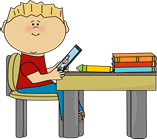 Miss CampbellPrimary 1Term 1 & 2 NewsletterMiss CampbellPrimary 1Term 1 & 2 Newsletter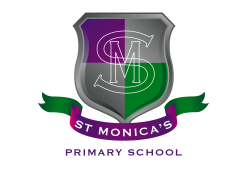 What we are learning about:What we are learning about:What we are learning about:What we are learning about:Maths & NumeracyWe will practise counting forwards and backwards to 30 to help with our understanding of adding and subtracting, and counting in steps of 2 and 5.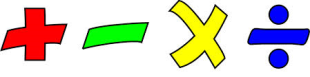 We will also investigate the concepts of time and money.Maths & NumeracyWe will practise counting forwards and backwards to 30 to help with our understanding of adding and subtracting, and counting in steps of 2 and 5.We will also investigate the concepts of time and money.LiteracyReading:We will use the Dandelion collection of books to practise our reading and support progression of our phonological spelling programme.  We will study the initial sounds and introduce various reading strategies to help with our comprehension.Writing:We will be focussing on full stops, capital letters and finger spaces when using our common words to build sentences.LiteracyReading:We will use the Dandelion collection of books to practise our reading and support progression of our phonological spelling programme.  We will study the initial sounds and introduce various reading strategies to help with our comprehension.Writing:We will be focussing on full stops, capital letters and finger spaces when using our common words to build sentences.Health and WellbeingIn P.E. we will be developing team working and fair play skills through playground games and football.Religious EducationWe are following the Roman Catholic Liturgical calendar and focussing on Our Lady, family and friendship and the Christmas story.Health and WellbeingIn P.E. we will be developing team working and fair play skills through playground games and football.Religious EducationWe are following the Roman Catholic Liturgical calendar and focussing on Our Lady, family and friendship and the Christmas story.Health and WellbeingIn P.E. we will be developing team working and fair play skills through playground games and football.Religious EducationWe are following the Roman Catholic Liturgical calendar and focussing on Our Lady, family and friendship and the Christmas story.Health and WellbeingIn P.E. we will be developing team working and fair play skills through playground games and football.Religious EducationWe are following the Roman Catholic Liturgical calendar and focussing on Our Lady, family and friendship and the Christmas story.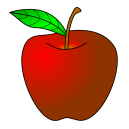 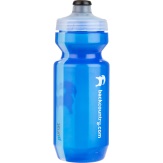 Things to remember… Healthy Snacks and Packed lunchesPE—Our PE days are Monday and Tuesday (No jewellery)Things to remember… Healthy Snacks and Packed lunchesPE—Our PE days are Monday and Tuesday (No jewellery)Things to remember… Healthy Snacks and Packed lunchesPE—Our PE days are Monday and Tuesday (No jewellery)Our Topic…In People Who Help Us, we will be investigating the work of the emergency services, different types of jobs and the people and facilities in our local community. Our Topic…In People Who Help Us, we will be investigating the work of the emergency services, different types of jobs and the people and facilities in our local community. Our Topic…In People Who Help Us, we will be investigating the work of the emergency services, different types of jobs and the people and facilities in our local community. 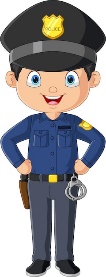 HomeworkSpelling booklets are distributed each term and all work can be uploaded to the Seesaw app using the QR code provided.Yours sincerely,Miss CampbellHomeworkSpelling booklets are distributed each term and all work can be uploaded to the Seesaw app using the QR code provided.Yours sincerely,Miss CampbellHomeworkSpelling booklets are distributed each term and all work can be uploaded to the Seesaw app using the QR code provided.Yours sincerely,Miss CampbellHomeworkSpelling booklets are distributed each term and all work can be uploaded to the Seesaw app using the QR code provided.Yours sincerely,Miss Campbell